Kuts Volodymyr VyktorovythExperience:Documents and further information:ÐÐ¸Ð±ÐµÑÐ¸Ð¹ÑÐºÐ¸Ðµ Ð´Ð¾ÐºÑÐ¼ÐµÐ½ÑÑPosition applied for: CookDate of birth: 30.07.1960 (age: 57)Citizenship: UkraineResidence permit in Ukraine: NoCountry of residence: UkraineCity of residence: OdessaPermanent address: Äîáðîâîëüñêîãî114/1-77 ÎäåññàContact Tel. No: +38 (048) 724-76-53 / +38 (067) 481-38-20E-Mail: kuts60@mail.ruU.S. visa: NoE.U. visa: NoUkrainian biometric international passport: Not specifiedDate available from: 01.12.2012English knowledge: ModerateMinimum salary: 2000 $ per monthPositionFrom / ToVessel nameVessel typeDWTMEBHPFlagShipownerCrewingCook20.10.2010-21.04.2011Harbout ProgressChemical Tanker13 239-MadeiraDritte Nordtank Hamburg GmbH&CoKGASP Maritime AGCook16.10.2009-13.05.2010ELBtank GermanyOil Product Tanker45 000-MonroviaSeaarland ShipminGmbHASP Maritime AGCook01.06.2009-22.08.2009Ngol CassaiLPG Tanker20 000-MaltaSunAngolV.Ships LTDCook24.09.2008-23.02.2009Rio GauyaTanker Storage60 000-MaltaSunAngolABC Maritime AGCook19.11.2007-21.07.2008WestafTanker Storage350 000-PanamaABC Maritime AGABC Maritime AGCook25.10.2006-25.04.2007Ngol ZaireOil Product Tanker30 000-MaltaSunAngolABC Maritime AGCook02.12.2005-14.07.2006Ngol ChiloangoLPG Tanker15 000-MaltaSunAngolABC Maritime AGCook24.02.2005-27.09.2005Ngol CubangoChemical Tanker1 600-BelizeSunAngolABC Maritime AGCook29.04.2004-30.11.2004Ngol CuneneOil Product Tanker1 600-BelizeSunAngolABC Maritime AGSteward04.03.2003-17.10.2003RealmarBulk Carrier75 000-MaltaABC Maritime AGABC Maritime AGCook17.12.1994-25.07.1995Pal VassilisContainer Ship40 000-KyprusSkveiyaGraniCook01.06.1994-05.10.1994PoseidoniaPassenger Ro-Ro Ship60 000-KyprusAquilaAdriatico BrigCook11.04.1994-31.05.1994Apollonia-2Passenger Ro-Ro Ship30 000-MaltaAquilaAdriatico BrigCook19.03.1993-13.10.1993Pass LydiaPassenger Ro-Ro Ship40 000-MaltaAquilaAdriatico BrigCook19.06.1992-18.10.1992Pass LydiaPassenger Ro-Ro Ship40 000-MaltaAquilaAdriatico Brig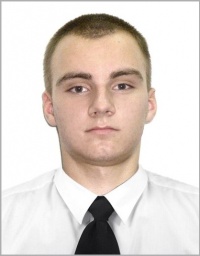 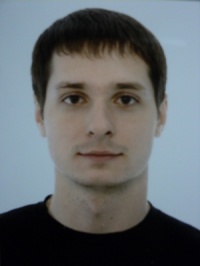 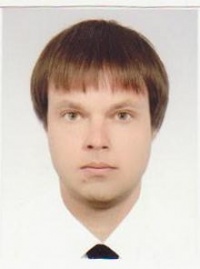 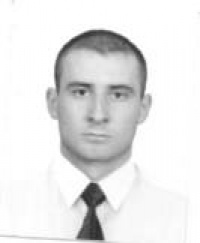 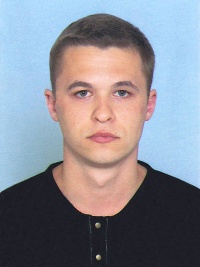 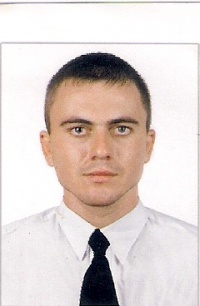 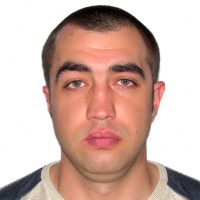 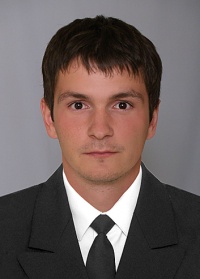 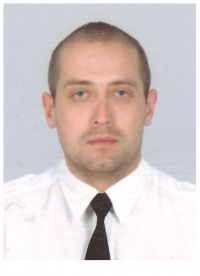 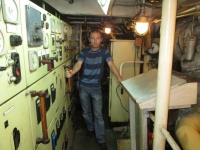 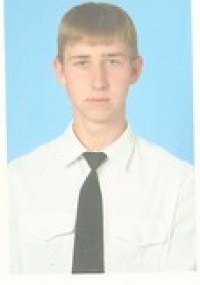 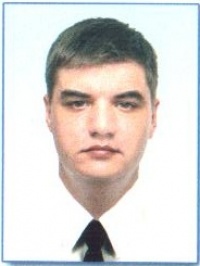 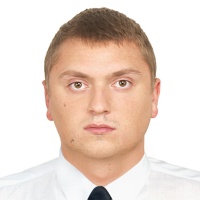 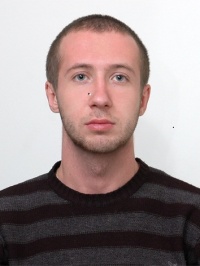 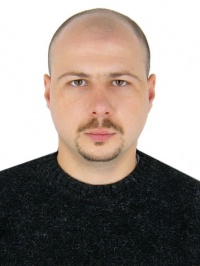 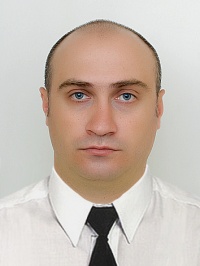 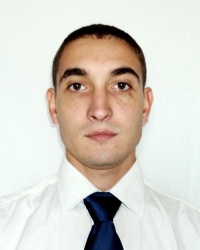 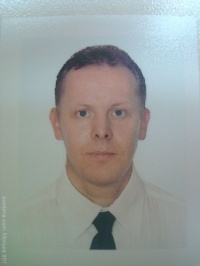 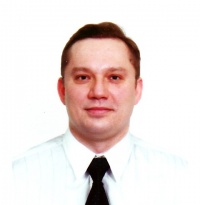 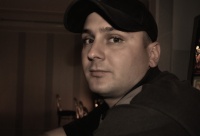 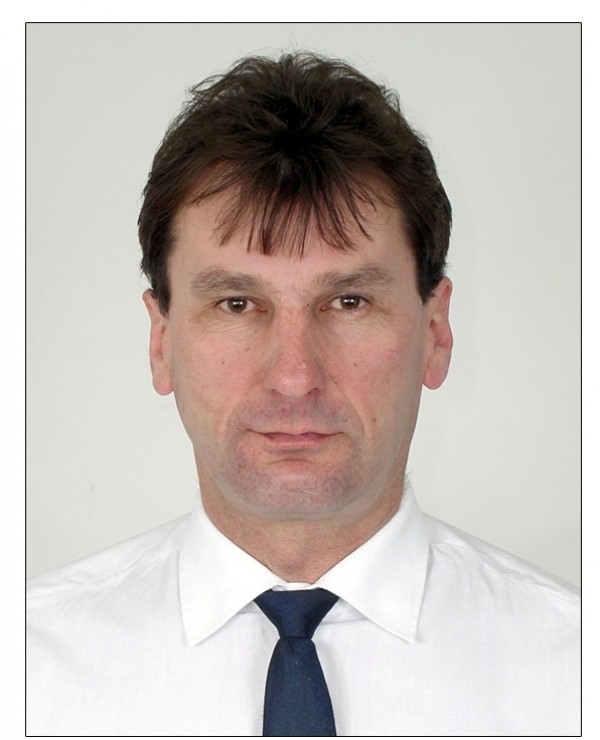 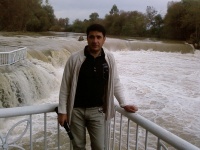 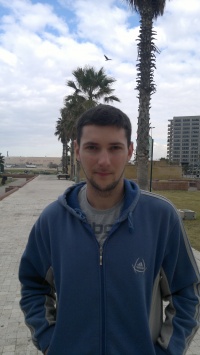 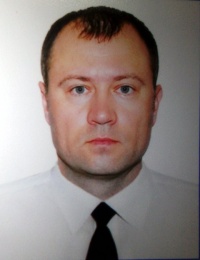 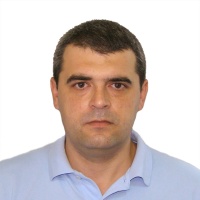 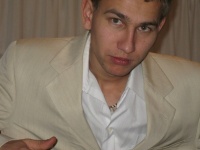 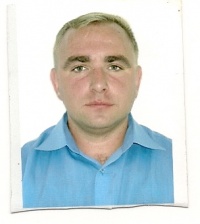 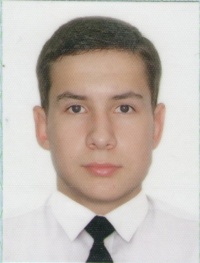 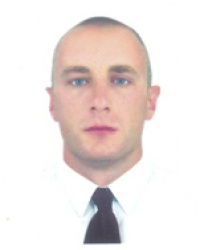 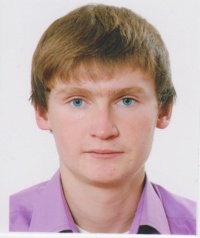 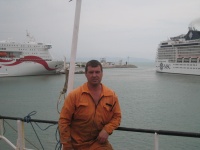 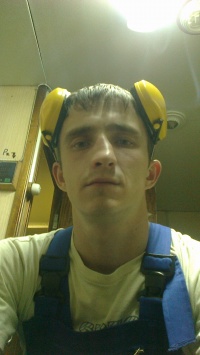 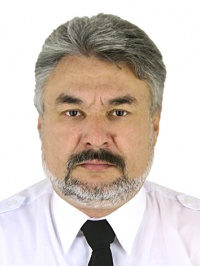 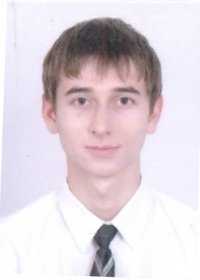 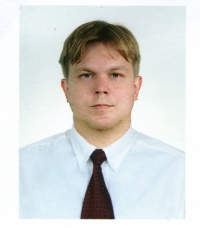 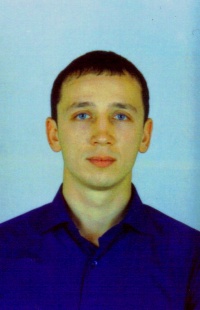 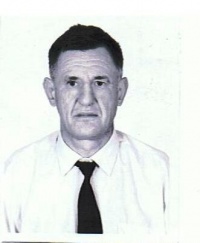 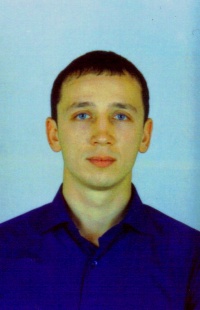 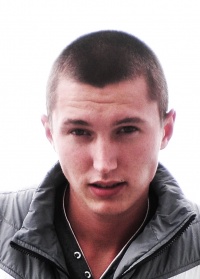 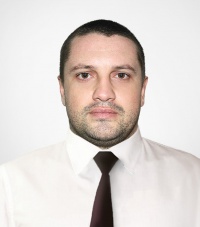 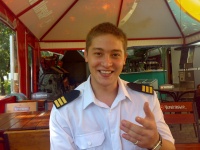 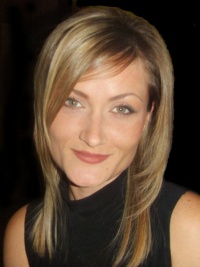 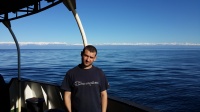 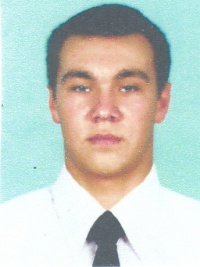 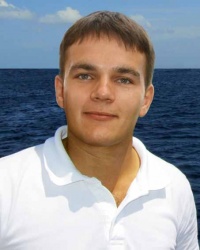 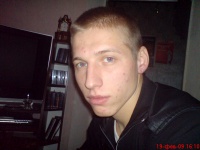 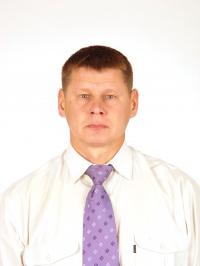 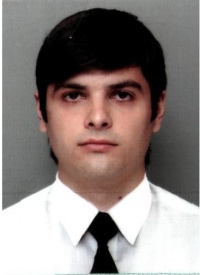 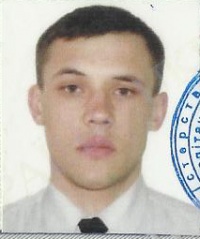 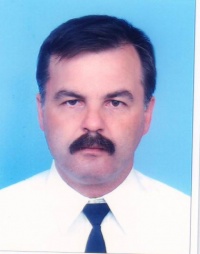 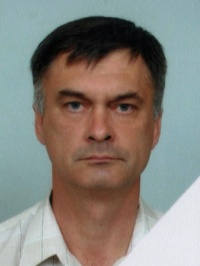 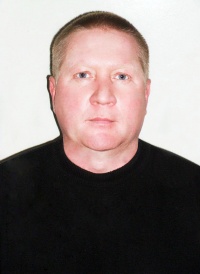 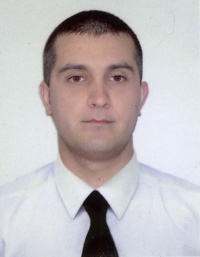 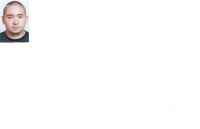 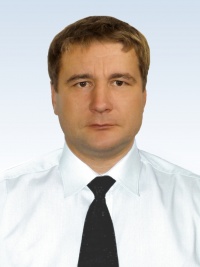 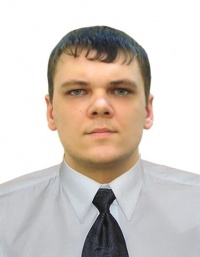 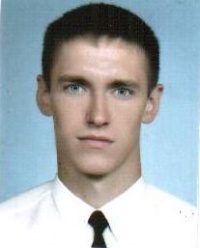 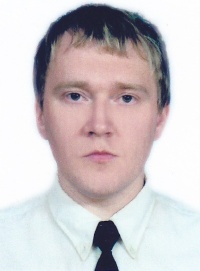 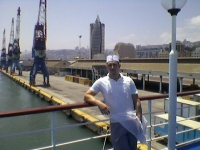 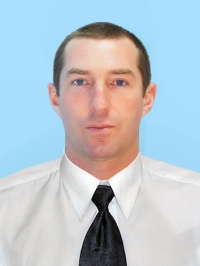 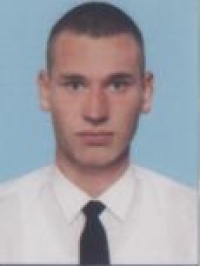 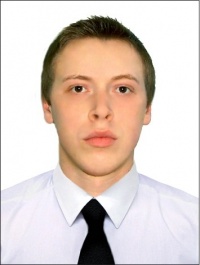 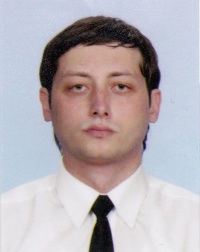 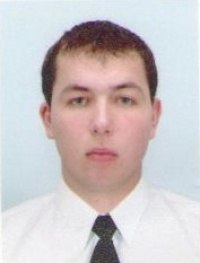 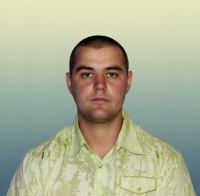 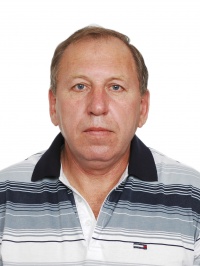 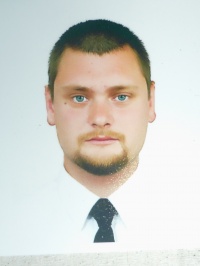 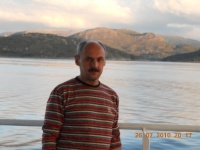 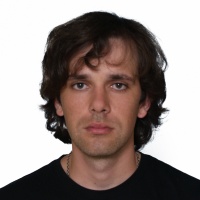 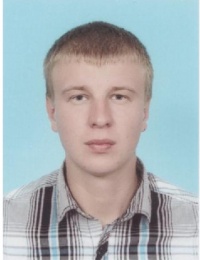 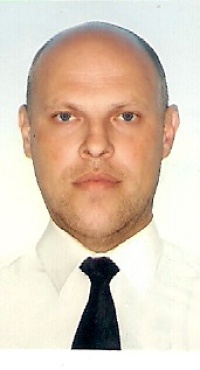 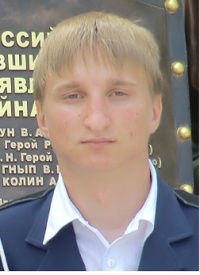 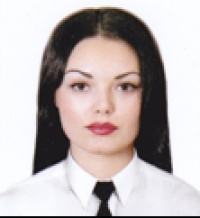 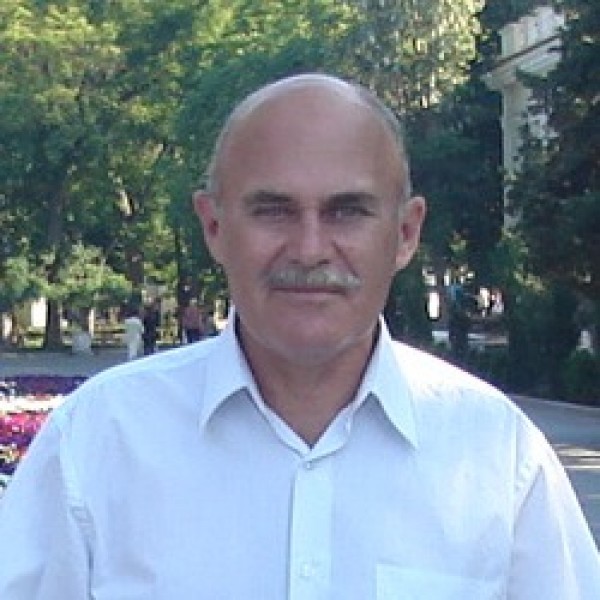 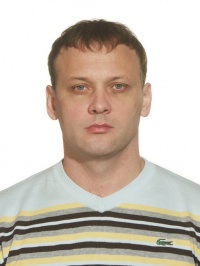 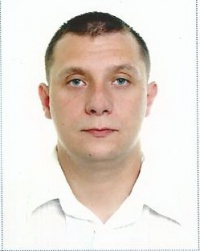 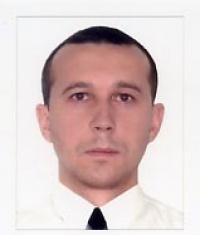 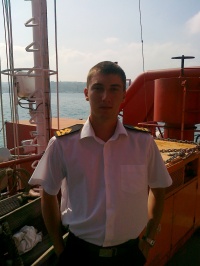 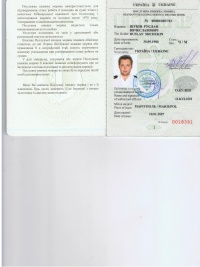 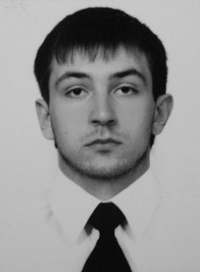 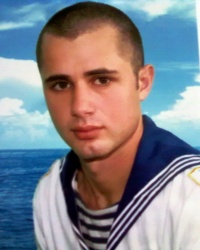 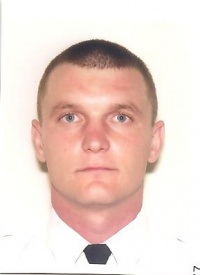 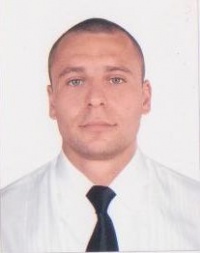 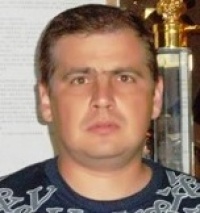 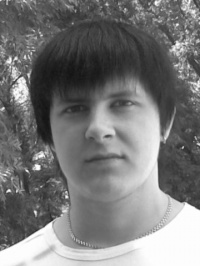 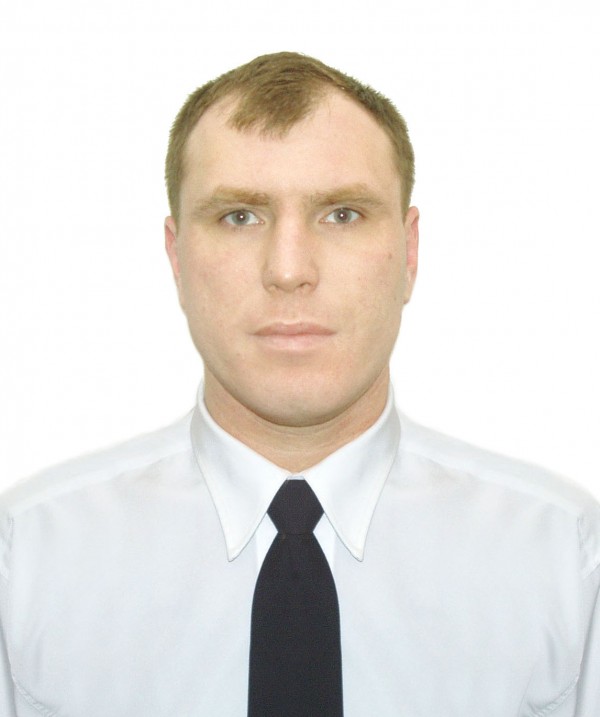 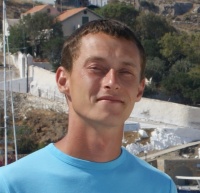 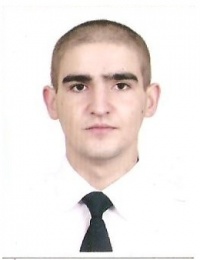 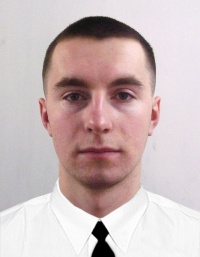 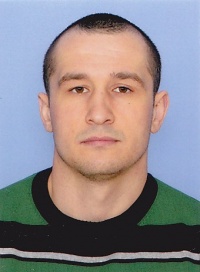 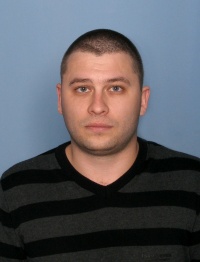 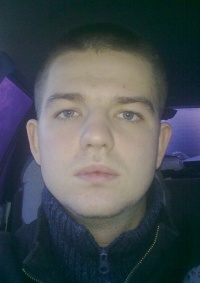 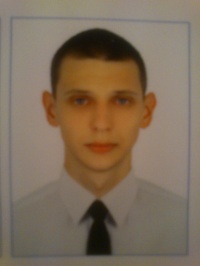 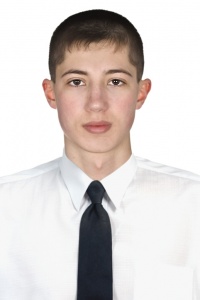 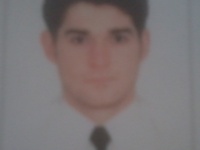 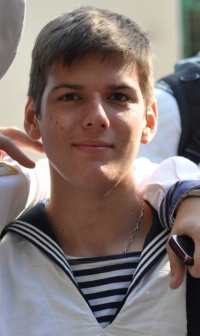 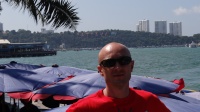 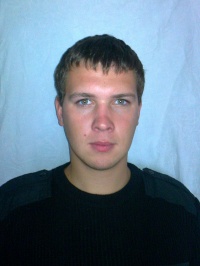 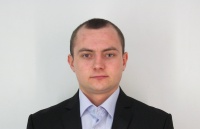 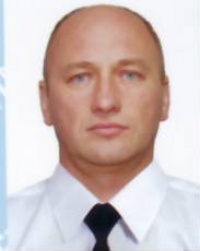 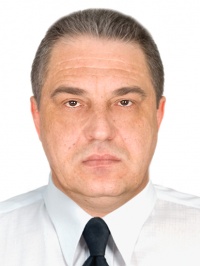 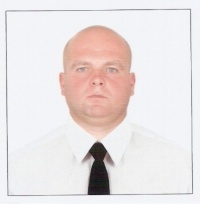 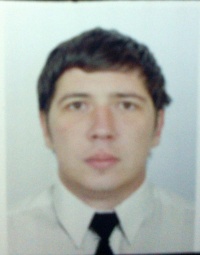 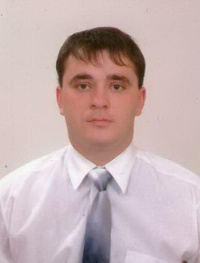 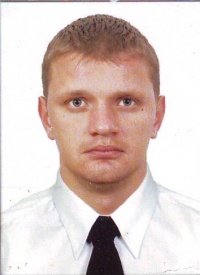 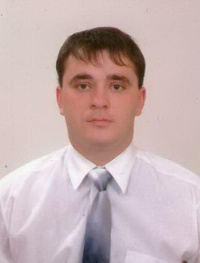 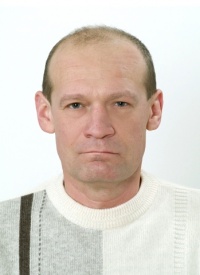 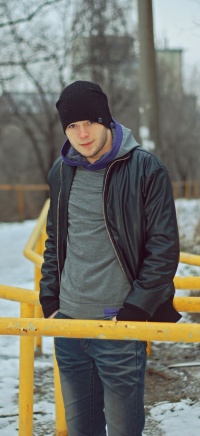 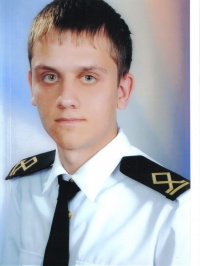 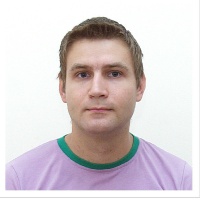 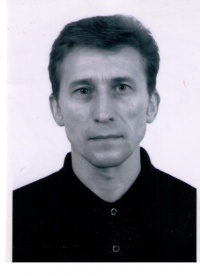 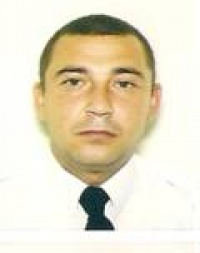 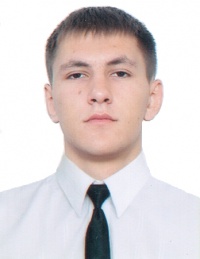 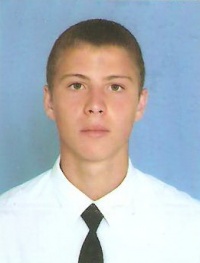 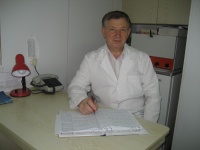 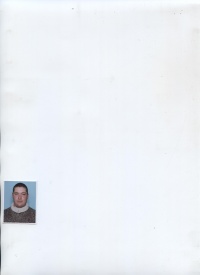 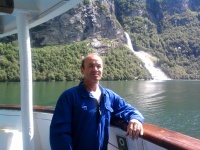 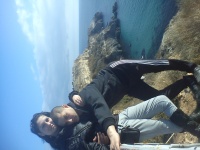 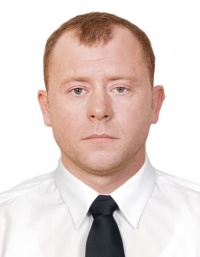 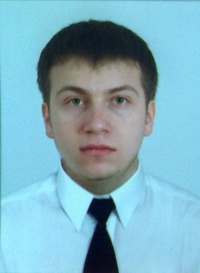 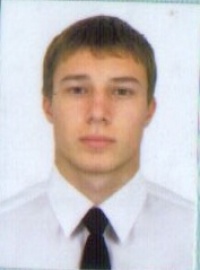 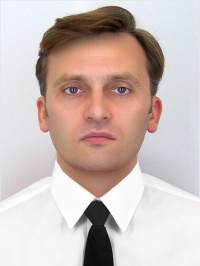 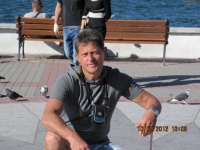 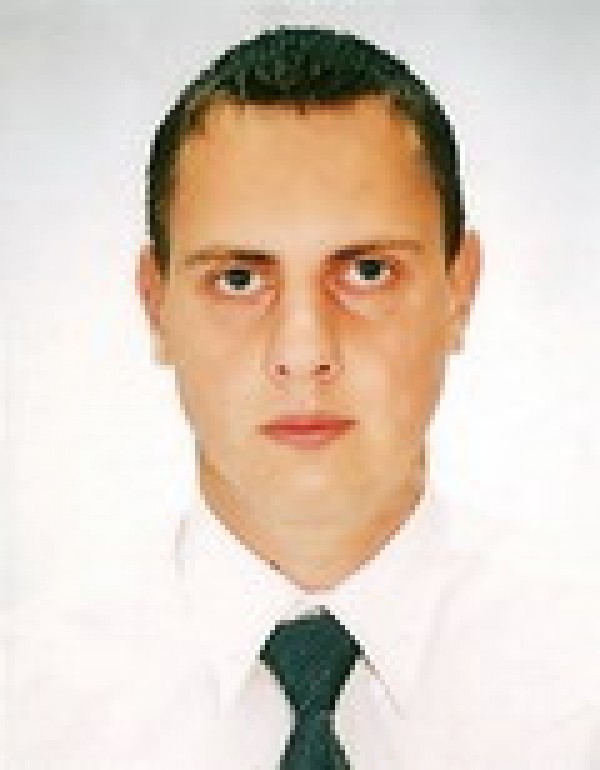 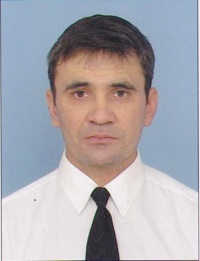 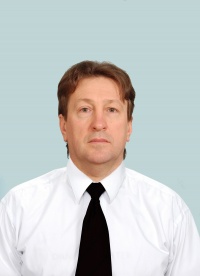 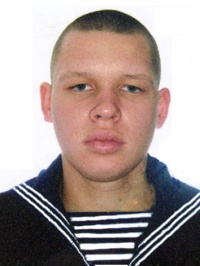 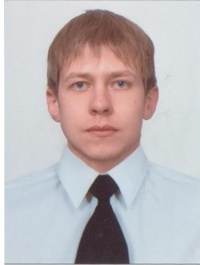 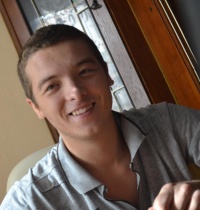 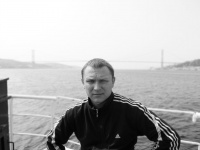 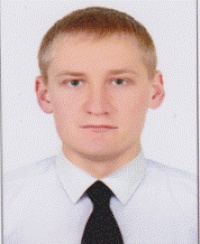 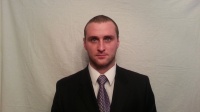 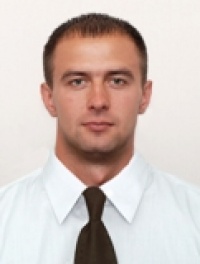 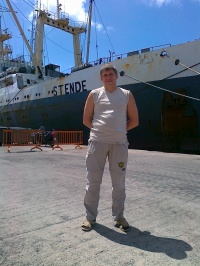 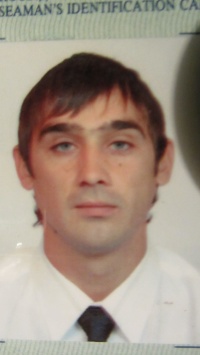 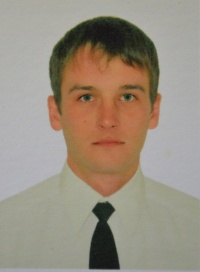 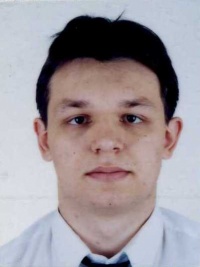 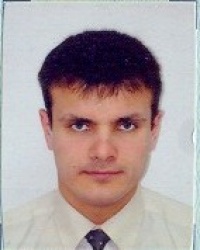 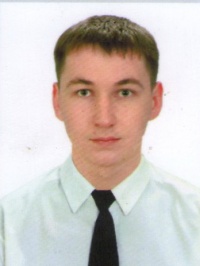 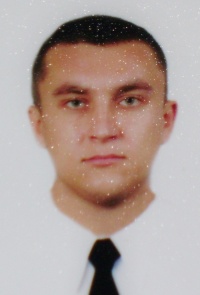 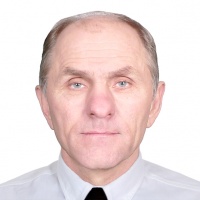 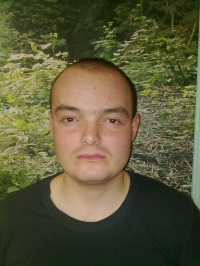 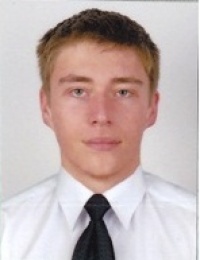 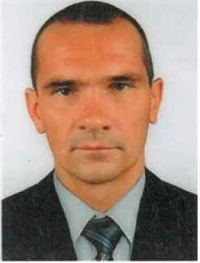 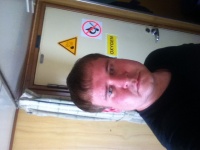 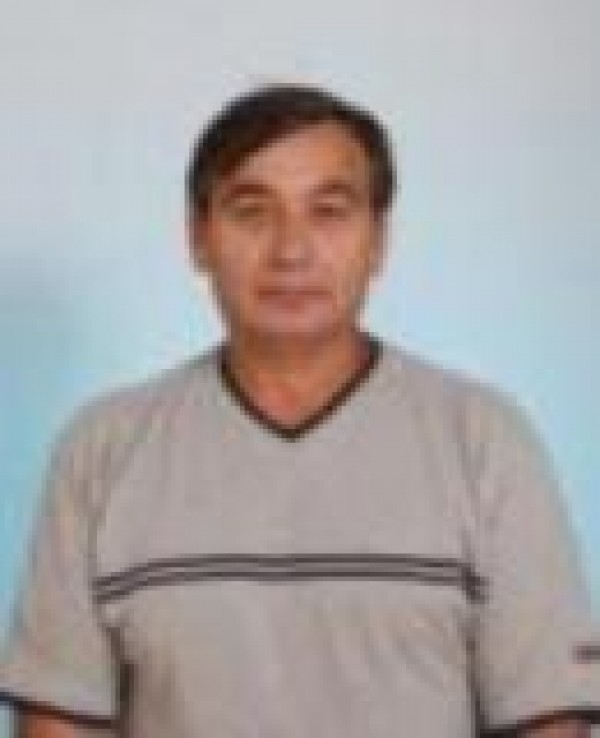 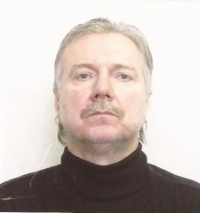 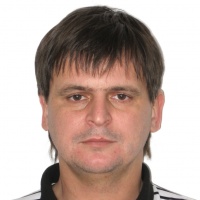 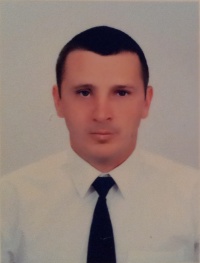 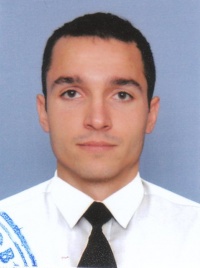 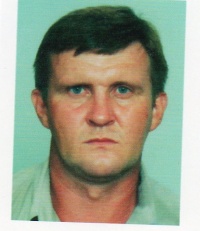 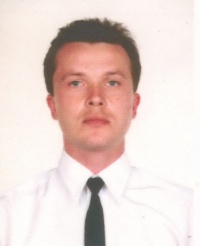 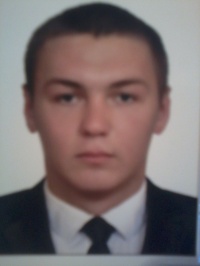 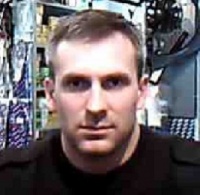 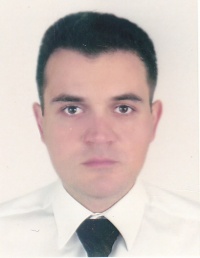 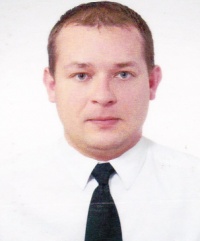 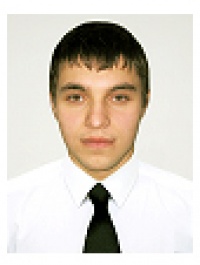 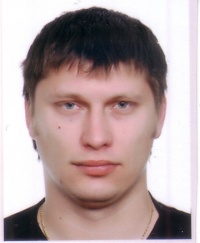 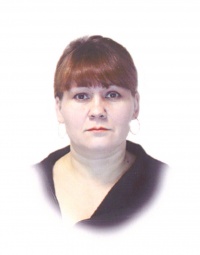 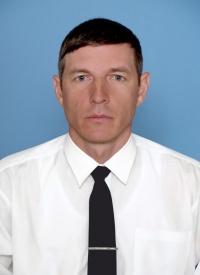 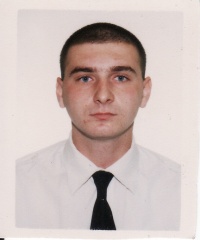 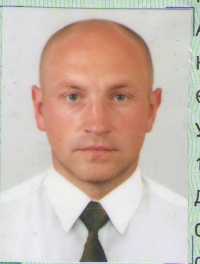 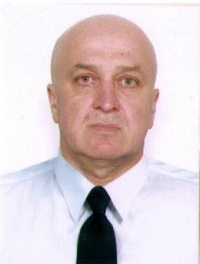 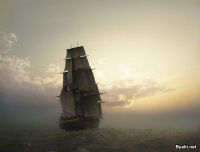 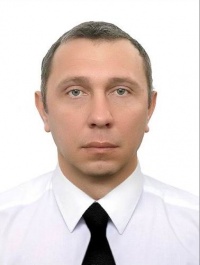 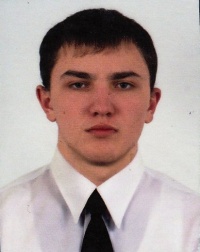 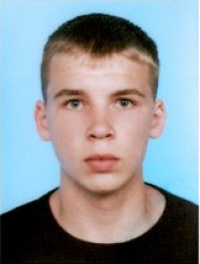 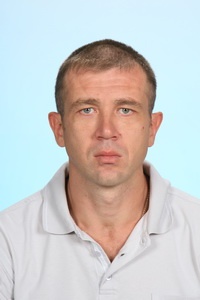 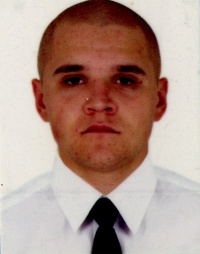 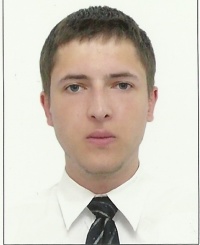 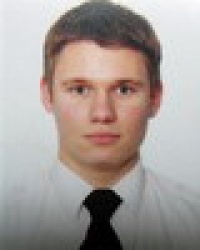 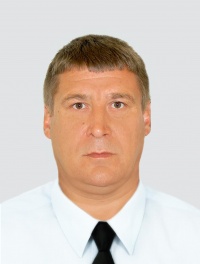 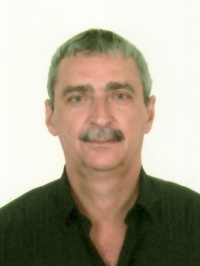 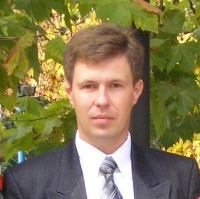 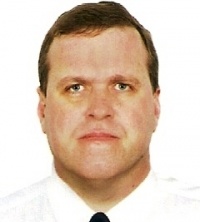 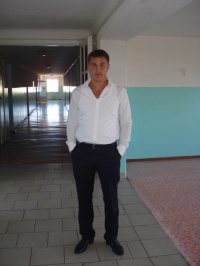 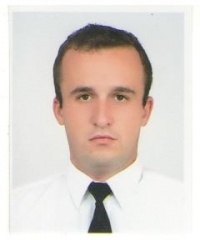 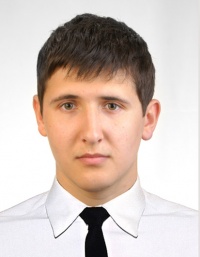 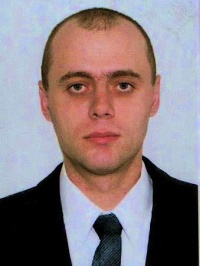 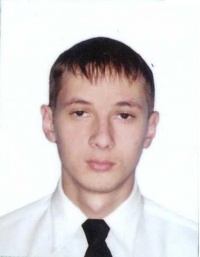 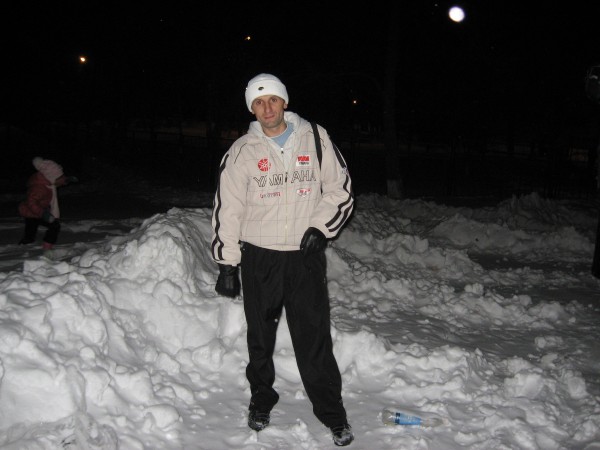 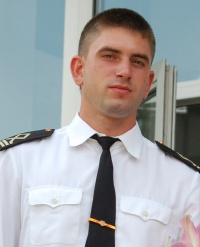 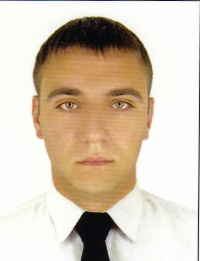 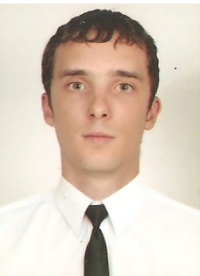 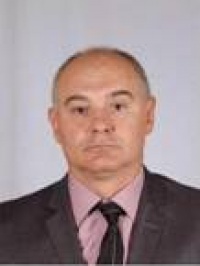 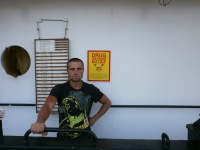 